Your recent request for information is replicated below, together with our response.I request the same information but this time for the period 1 June to 30 September 2023The question below has been taken from the earlier noted FOI. How many people detained under UK immigration legislation powers, have been held in Police Scotland cells from  xx to xx, disaggregated by police station, nationality and whether the stays were for up-to 24hours; for 24-48hours; for 48-72hours; for 72hours plus?In relation to less than 24 hours and 24-48 hours, please see the tables at the end of this letter.Please be advised that nationalities are recorded as stated by the individual. Please note there are occasions where there are persons stated as UK Citizens.  This could be down to persons going through immigration to become UK Citizens and classify themselves as Citizens of the UK prior to this being confirmed.If you require any further assistance please contact us quoting the reference above.You can request a review of this response within the next 40 working days by email or by letter (Information Management - FOI, Police Scotland, Clyde Gateway, 2 French Street, Dalmarnock, G40 4EH).  Requests must include the reason for your dissatisfaction.If you remain dissatisfied following our review response, you can appeal to the Office of the Scottish Information Commissioner (OSIC) within 6 months - online, by email or by letter (OSIC, Kinburn Castle, Doubledykes Road, St Andrews, KY16 9DS).Following an OSIC appeal, you can appeal to the Court of Session on a point of law only. This response will be added to our Disclosure Log in seven days' time.Every effort has been taken to ensure our response is as accessible as possible. If you require this response to be provided in an alternative format, please let us know.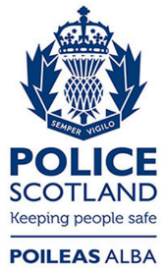 Freedom of Information ResponseOur reference:  FOI 23-2653Responded to: 31 October 202348 - 72 HoursLivingstonTotalMorocco11Grand Total1172 Hours plusSt. LeonardsStranraerTotalCanada11Czech Republic11Pakistan11Grand Total123Less than 24 HoursCathcartClydebankCoatbridgeDumfriesDundeeDunfermlineFalkirkFraserburghGovanGreenockInvernessKilmarnockKirkcaldyKittybrewsterLivingstonLondon RoadMotherwellObanSt. LeonardsStranraerGrand TotalAfghanistan11Albania1245321121123Algeria1214Bangladesh314Botswana22Brazil1113Cameroon11Chile11China1113Egypt22Eritrea11Gambia11India1113Indonesia11Iran (Islamic Republic of)31116Iraq11811214Italy11Kuwait11Liberia11Mauritius11Morocco1113Nigeria123Pakistan437Palestinian Territory, Occupied11Poland111115Romania14211111719Slovakia11Sudan314Syrian Arab Republic11619Thailand11Turkey11United Kingdom-British Citizen112Vietnam11619Yemen11Zimbabwe11Grand Total7521221114277112487671814124-48 HoursCathcartClydebankDumfriesDundeeDunfermlineElginFalkirkGovanGreenockHawickInvernessKittybrewsterLivingstonLondon RoadMotherwellSt. LeonardsStranraerGrand TotalAlbania2112131112Algeria11Brazil11Congo11Egypt11India11Iran (Islamic Republic Of )11Iraq22Kazakhstan11Liberia11Nigeria11Pakistan22Poland1113Romania212510Sudan112Syrian Arab Republic112Turkey11United Kingdom-British Citizen1124Vietnam112Grand Total11431111221151233749